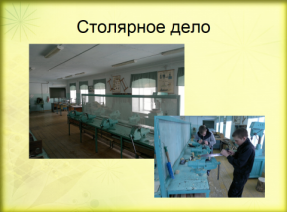 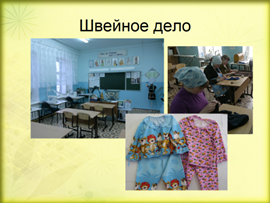 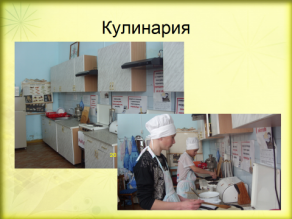 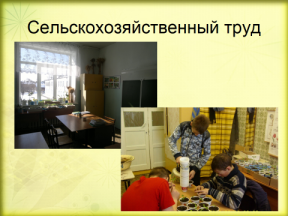 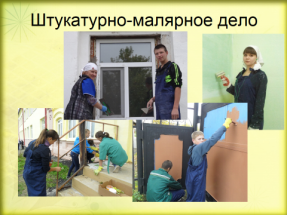 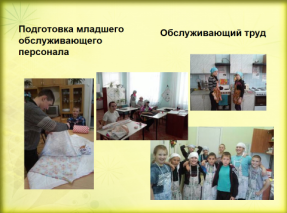 Государственное казенное общеобразовательное учреждение Свердловской области  «Байкаловская   школа  - интернат, реализующая адаптированные основные общеобразовательные программы»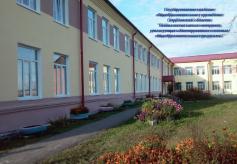 ГКОУ СО «Байкаловская школа-интернат»Организационно-правовая форма учреждения: казенное учреждение.Статус школы – школа для обучающихся с ограниченными возможностями здоровья (интеллектуальными нарушениями).Телефоны: 8 (34362)2-02-74, 8 (34362) 2-02-63Адрес электронной почты: bsi.06@inbox.ruАдрес школьного сайта: http:// bskochi.my1.ru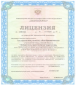 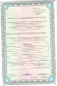 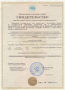 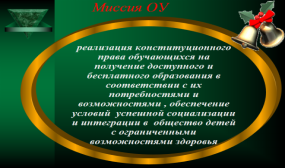 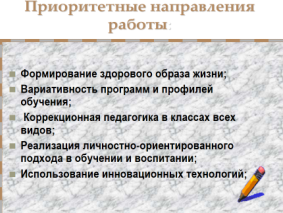 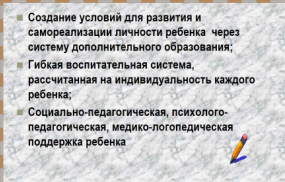 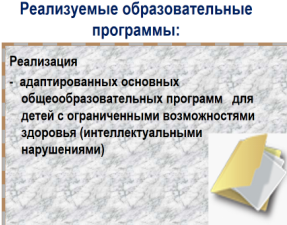 Школа работает круглосуточноУчебная неделя- пятидневная.Продолжительность уроков: 40 мин.Начало уроков: 8.30, окончание 6го урока: 13.30.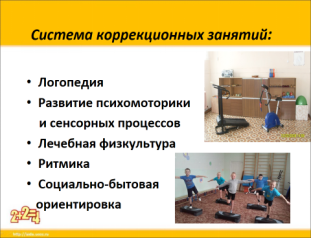 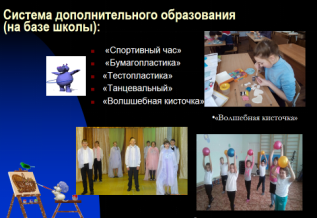 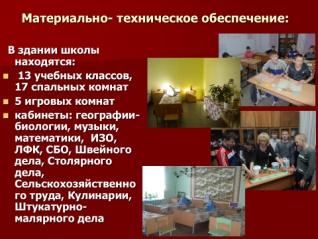 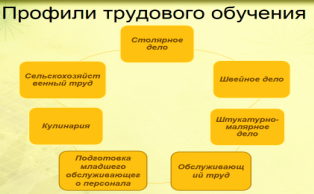 Модель профессионально - трудового обучения школы такова:1 этап – Пропедевтический (подготовительный) период (1 -3(4) кл.)2 этап – Ориентировочный (4(5) -6 кл.)3 этап – Профессионально-трудовое обучение (7 -9 кл.)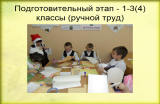 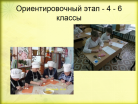 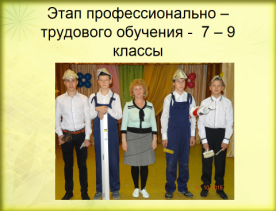 